Chapter 3 Working with ControlsDesigning the FormForm Definition A Form is a container upon which controls are placed. When an application is executed, the form becomes a window. This graphical interface allows the user to see the Input and Output provides by application. The GUI is instructed by placing a set of visual objects on a blank window or Form. Let's start with creating a Window Forms Application by following the following steps in Microsoft Visual Studio:                  File → New Project → Windows Forms ApplicationsMicrosoft Visual Studio creates your project and displays following window Form with a name Form1.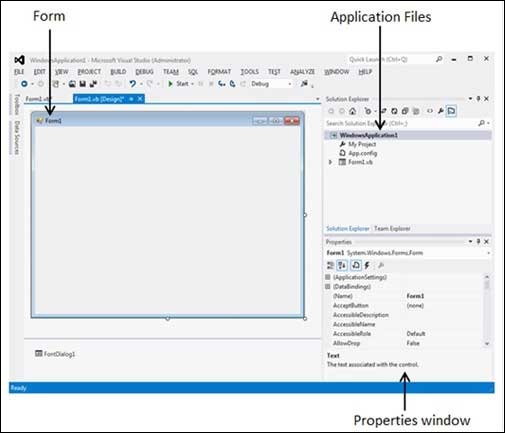 Every form will have title bar on which the form's caption is displayed and there will be buttons to close, maximize and minimize the form shown below. If you click the icon on the top left corner, it opens the control menu, which contains the various commands to control the form like to move control from one place to another place, to maximize or minimize the form or to close the form.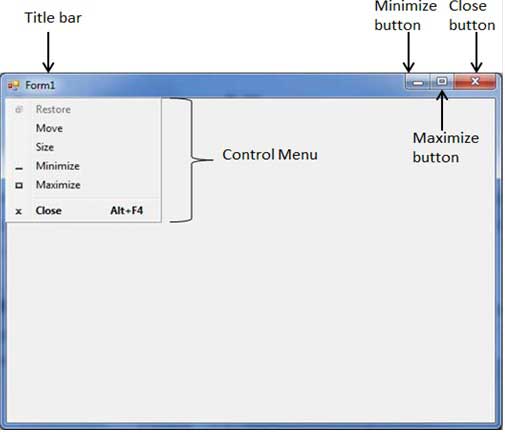 Form EventsFollowing table lists down various important events related to a form. Form PropertiesFollowing table lists of important properties related to a form. These properties can be set or read during application execution. Form MethodsThe following are some of the commonly used methods of the Form class.Sr.No.EventDescription1ActivatedOccurs when the form is activated in code or by the user.2ClickOccurs when the form is clicked.3DoubleClickOccurs when the form control is double-clicked.4EnterOccurs when the form is entered.5KeyDownOccurs when a key is pressed while the form has focus.6KeyPressOccurs when a key is pressed while the form has focus.7KeyUpOccurs when a key is released while the form has focus.8LoadOccurs before a form is displayed for the first time.PropertiesDescriptionBackColorSets the form background color.EnabledIf True, allows the form to respond to mouse and keyboard events; if False, disables form.FontThis property specify font type, style, sizeHeightThis is the height of the Form in pixels.WidthThis is the width of the form in pixel.MinimizeBoxBy default, this property is True and you can set it to False to hide the Minimize button on the title bar.MaximizeBoxBy default, this property is True and you can set it to False to hide the Maximize button on the title bar.TextThe text, which will appear at the title bar of the form.StartPositionThis property determines the initial position of the form when it's first displayed. It will have any of the following values −CenterParent − The form is centered in the area of its parent form.CenterScreen − The form is centered on the monitor.Manual − The location and size of the form will determine its starting position.WindowsDefaultBounds − The form is positioned at the default location and size determined by Windows.WindowsDefaultLocation − The form is positioned at the Windows default location and has the dimensions you've set at design time.Sr.No.Method Name & Description1Activate :- Activates the form and gives it focus.2ActivateMdiChild :- Activates the MDI (Multi Documents Interface) child of a form.3Close :- Closes the form.4Focus :- Sets input focus to the control.5Hide :- Conceals the control from the user.6Refresh :- Forces the control to invalidate its client area and immediately redraw itself and any child controls.7Select :- Activates the control.8Show :- Displays the control to the user.9ShowDialog :- Shows the form as a modal dialog box.